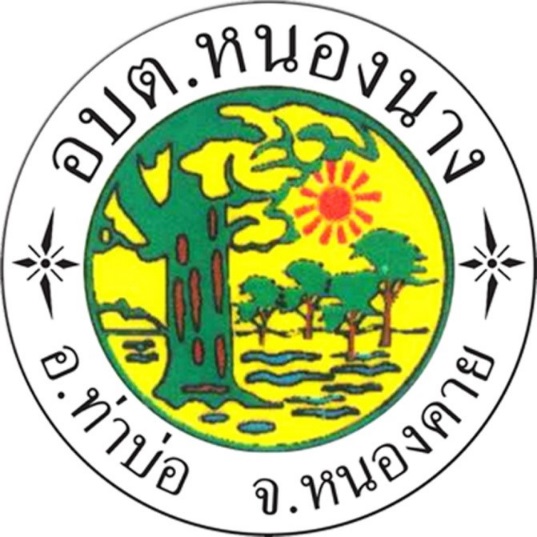 การประเมินความเสี่ยงการทุจริต ประจำปี ๒๕๖6ขององค์การบริหารส่วนตำบลหนองนางอำเภอท่าบ่อ  จังหวัดหนองคายคำนำ		เหตุการณ์ความเสี่ยงด้านการทุจริตเกิดแล้วจะมีผลกระทบทางลบ ซึ่งปัญหามาจากสาเหตุต่าง ๆ ที่ค้นหาต้นตอที่แท้จริงได้ยาก ความเสี่ยงจึงจำเป็นต้องคิดล่วงหน้าเสนอ การป้องกันการทุจริต คือ การแก้ปัญหาการทุจริตที่ยั่งยืน ซึ่งเป็นหน้าที่ความรับผิดชอบของหัวหน้าส่วนราชการ และเป็นเจตจำนงของทุกองค์กรที่ร่วมต่อต้านการทุจริตทุกรูปแบบ อันเป็นวาระเร่งด่วนของรัฐบาล การนำเครื่องมือประเมินความเสี่ยงการทุจริตมาใช้ในองค์กร จะช่วยให้เป็นหลักประกันในระดับหนึ่งได้ว่าการดำเนินการขององค์กรจะไม่มีการทุจริต หรือในกรณีที่พบกับการทุจริตที่ไม่คาดคิด โอกาส ที่จะประสบภัยกับปัญหาน้อยกว่าองค์กรอื่น หรือหากเกิดความเสียหายขึ้นก็จะเป็นความเสียหายที่น้อยกว่า องค์กรที่ไม่มีการนำเครื่องมือประเมินความเสี่ยงการทุจริตมาใช้ เพราะได้มีการเตรียมการป้องกันล่วงหน้าไว้ โดยให้เป็นส่วนหนึ่งของการปฏิบัติงานประจำ ซึ่งไม่ใช่การเพิ่มภาระงานแต่อย่างใด  องค์การบริหารส่วนตำบลหนองนางเป็นองค์กรปกครองส่วนท้องถิ่นที่มีบทบาทในการขับเคลื่อนหน่วยงานภาครัฐให้บริหารงานภายใต้กรอบธรรมาภิบาล โดยการประเมินความเสี่ยงการทุจริตจะเป็นเครื่องมือในการขับเคลื่อนธรรมาภิบาลเพื่อลดปัญหาการทุจริตภาครัฐ ที่กำหนดให้ทุกส่วนราชการและหน่วยงานรัฐ โดยมุ่งเน้นการสร้างธรรมาภิบาลในการบริหารงาน และส่งเสริมการมีส่วนร่วมจากทุกภาคส่วนในการตรวจสอบ เฝ้าระวัง เพื่อสกัดกั้นมิให้เกิดการทุจริตประพฤติมิชอบได้ องค์การบริหารส่วนตำบลหนองนาง จึงได้ดำเนินการประเมินความเสี่ยงในองค์กรขึ้น เพื่อให้หน่วยงานมีมาตรการระบบหรือแนวทางในการบริหารจัดการความเสี่ยงของการดำเนินงานที่อาจก่อให้เกิดการทุจริตซึ่งเป็นมาตรการป้องกันการทุจริตเชิงรุกที่มีประสิทธิภาพต่อไปสำนักปลัดองค์การบริหารส่วนตำบลหนองนางมกราคม ๒๕๖๔สารบัญเรื่อง												หน้าวัตถุประสงค์การประเมินความเสี่ยงการทุจริต							๑การบริหารจัดการความเสี่ยงมีความแตกต่างจากการตรวจสอบภายในอย่างไร				๑ประเมินความเสี่ยงการทุจริต๑. วัตถุประสงค์การประเมินความเสี่ยงการทุจริต	มาตรการป้องกันการทุจริตสามารถจะช่วยลดความเสี่ยงที่อาจก่อให้เกิดการทุจริตในองค์กร ได้ดังนั้นการประเมินความเสี่ยงด้านการทุจริต การออกแบบและการปฏิบัติงานตามมาตรการควบคุม ภายในที่เหมาะสมจะช่วยลดความเสี่ยงด้านการทุจริต ตลอดจนการสร้างจิตสำนึกและค่านิยมในการต่อต้าน การทุจริตให้แก่บุคลากรขององค์กรถือเป็นการป้องกันการเกิดการทุจริตในองค์กร ทั้งนี้ การนำเครื่องมือ ประเมินความเสี่ยงมาใช้องค์กรจะช่วยให้เป็นหลักประกันในระดับหนึ่งว่าการดำเนินงานขององค์กรจะไม่มีการทุจริตหรือในกรณีที่พบกับการทุจริตที่ไม่คาดคิดโอกาสที่จะประสบปัญหาน้อยกว่าองค์กรอื่น หรือหากเกิดความเสียหายขึ้นก็จะเป็นความเสียหายที่น้อยกว่าองค์กรที่ไม่มีการนำเครื่องมือประเมินความเสี่ยงมาใช้ เพราะได้มีการเตรียมการป้องกันล่วงหน้าไว้โดยให้เป็นส่วนหนึ่งของการปฏิบัติงานประจำซึ่งไม่ใช่การเพิ่มภาระงานแต่อย่างใด	วัตถุประสงค์หลักของการประเมินความเสี่ยงการทุจริต เพื่อให้หน่วยงานภาครัฐมีมาตรการระบบหรือแนวทางในการบริหารจัดการความเสี่ยงของการดำเนินงานที่อาจก่อให้เกิดการทุจริต ซึ่งเป็นมาตรการป้องกันการทุจริตเชิงรุกที่มีประสิทธิภาพต่อไป๒. การบริหารจัดการความเสี่ยงมีความแตกต่างจากการตรวจสอบภายในอย่างไร	การบริหารจัดการความเสี่ยงเป็นการทำงานในลักษณะที่ทุกภาระงานต้องประเมินความเสี่ยง ก่อนปฏิบัติงานทุกครั้ง และแทรกกิจกรรมการตอบโต้ความเสี่ยงไว้ก่อนเริ่มปฏิบัติงานหลักตามภาระงานปกติของการเฝ้าระวังความเสี่ยงล่วงหน้าจากทุกภาระงานร่วมกันโดยเป็นส่วนหนึ่งของความรับผิดชอบปกติที่มีการ รับรู้และยอมรับจากผู้ที่เกี่ยวข้อง (ผู้นำส่งงานให้) เป็นลักษณะ Pre-Decision ส่วนการตรวจสอบภายในจะเป็นลักษณะกำกับติดตามความเสี่ยงเป็นการสอบทาน เป็นลักษณะ Post-Decision๓. กรอบการประเมินความเสี่ยงการทุจริต	กรอบตามหลักของการควบคุมภายใน ตามมาตรฐาน COSO ๒๐๑๓  (committee of Sponsoring Organizations ๒๐๑๓)  ซึ่งมาตรฐาน COSO เป็นมาตรฐานที่ได้รับการยอมรับมาตั้งแต่เริ่ม ออกประกาศใช้เมื่อปี ๑๙๙๒ สำหรับมาตฐาน COSO ๒๐๑๓ ประกอบด้วย ๕ องค์ประกอบ ๑๗ หลักการ ดังนี้	องค์ประกอบที่ ๑  สภาพแวดล้อมการควบคุม (Control Environment) 		หลักการที่ ๑	องค์กรยึดหลักความซื่อตรงและจริยธรรม		หลักการที่ ๒	คณะกรรมการแสดงออกถึงความรับผิดชอบต่อการกำกับดูแล		หลักการที่ ๓	คณะกรรมการและฝ่ายบริหาร มีอำนาจการสั่งการชัดเจน		หลักการที่ ๔	องค์กร จูงใจ รักษาไว้ และจูงใจพนักงาน		หลักการที่ ๕	องค์กรผลักดันให้ทุกตำแหน่งรับผิดชอบต่อการควบคุมภายใน	องค์ประกอบที่ ๒ การประเมินความเสี่ยง (Risk Assesment)		หลักการที่ ๖	กำหนดเป้าหมายที่ชัดเจน		หลักการที่ ๗	ระบุและวิเคราะห์ความเสี่ยงอย่างครอบคลุม		หลักการที่ ๘	พิจารณาโอกาสที่จะเกิดการทุจริต		หลักการที่ ๙	ระบุและประเมินความเปลี่ยนแปลงที่จะกระทบต่อการควบคุมภายใน	องค์ประกอบที่ ๓  กิจกรรมการควบคุม (Control Activities)		หลักการที่ ๑๐	ควบคุมความเสี่ยงให้อยู่ในระดับที่ยอมรับได้		หลักการที่ ๑๑	พัฒนาระบบเทคโนโลยีที่ใช้ในการควบคุม		หลักการที่ ๑๒	ควบคุมให้นโยบายสามารถปฏิบัติได้	องค์ประกอบที่ ๔  สารสนเทศและการสื่อสาร (Information and Communication)		หลักการที่ ๑๓	องค์กรข้อมูลที่เกี่ยวข้องและมีคุณภาพ		หลักการที่ ๑๔	มีการสื่อสารข้อมูลภายในองค์กร ให้การควบคุมภายในดำเนินต่อไปได้		หลักการที่ ๑๕	มีการสื่อสารกับหน่วยงานภายนอก ในประเด็นที่อาจกระทบต่อการควบคุมภายใน	องค์ประกอบที่ ๕	  กิจกรรมการกำกับติดตามและประเมินผล (Monitoring Activities)		หลักการที่ ๑๖	ติดตามและประเมินผลการควบคุมภายใน		หลักการที่ ๑๗	ประเมินและสื่อสารข้อบกพร่องของการควบคุมภายในทันเวลาและเหมาะสม	ทั้งนี้ องค์ประกอบการควบคุมภายในแต่ละองค์ประกอบและหลักการจะต้อง Present & Function (มีอยู่จริงและนำไปปฏิบัติ) อีกทั้งทำงานอย่างสอดคล้องและสัมพันธ์กัน จึงจะทำให้การควบคุมาภายในประสิทธิผล๔. องค์ประกอบที่ทำให้เกิดการทุจริต	องค์ประกอบหรือปัจจัยที่นำไปสู่การทุจริต ประกอบด้วย Pressure/Incentive หรือแรงกดดันหรือแรงจูงใจ Opportunity หรือโอกาส ซึ่งเกิดจากช่องโหว่ของระบบต่าง ๆคุณภาพการควบคุมกำกับ ควบคุมภายในขององค์กรมีจุดอ่อน และ Rationalization หรือ การหาเหตุผลสนับสนุนการกระทำตามทฤษฎีสามเหลี่ยมการทุจริต (Fraud Triangle)๕. ขอบเขตประเมินความเสี่ยงการทุจริต	องค์การบริหารส่วนตำบลหนองนาง จะแบ่งความเสี่ยงออกเป็น  ๓ ด้านดังนี้	๕.๑ ความเสี่ยงการทุจริตที่เกี่ยวข้องกับการพิจารณาอนุมัติ อนุญาต (เฉพาะหน่วยงานที่มีภารกิจให้บริการประชาชนอนุมัติ หรืออนุญาต ตามพระราชบัญญัติการอำนวยความสะดวกในการพิจารณา อนุญาตของทางราชการ พงศ. ๒๕๕๘)	๕.๒ ความเสี่ยงการทุจริตในความโปร่งใสของการใช้อำนาจและตำแหน่งหน้าที่ Opportunity	๕.๓ ความเสี่ยงการทุจริตในความโปร่งใสของการใช้จ่ายงบประมาณและการบริหารจัดการ ทรัพยากรภาครัฐการพิจารณาอนุมัติ อนุญาตการใช้อำนาจและตำแหน่งหน้าที่การใช้จ่ายงบประมาณและการบริหารจัดการทรัพยากร๖. ขั้นตอนการประเมินความเสี่ยงการทุจริต มี ๙  ขั้นตอน ดังนี้	๑. การระบุความเสี่ยง	๒. การวิเคราะห์สถานะความเสี่ยง	๓. เมทริกส์ระดับความเสี่ยง	๔. การประเมินการควบคุมความเสี่ยง	๕. แผนบริหารความเสี่ยง	๖. การจัดทำรายงานผลการเฝ้าระวังความเสี่ยง	๗. จัดทำระบบการบริหารความเสี่ยง	๘. การจัดทำรายงานการบริหารความเสี่ยง	๙. การรายงานผลการดำเนินงานตามแผนการบริหารความเสี่ยงวิธีวิเคราะห์ความเสี่ยง	เป็นการวิเคราะห์โดยเริ่มจากการระบุความเสี่ยงจากกระบวนงานต่าง ๆ อธิบายรูปแบบ พฤติการณ์เหตุการณ์ความเสี่ยงต่อการทุจริต การวิเคราะห์ระดับความรุนแรงของผลกระทบ กับระดับความจำเป็นของการเฝ้าระวัง และการกำหนดมาตรการ/กิจกรรม/แนวทาง ในการป้องกันความเสี่ยงของการดำเนินงานที่อาจก่อให้เกิดการทุจริตในองค์การบริหารส่วนตำบลหนองนาง ที่มีประสิทธิภาพการระบุความเสี่ยง (Risk Identification)ประเมินความเสี่ยงการทุจริต ด้าน	        ความเสี่ยงการทุจริตที่เกี่ยวข้องกับการพิจารณาอนุมัติ อนุญาต (เฉพาะหน่วยงานที่มีภารกิจ ให้บริการประชาชนอนุมัติ หรืออนุญาต ตามพระราชบัญญัติการอำนวยความสะดวกในการพิจารณาอนุญาตของทางราชการ พ.ศ.2558)	        ความเสี่ยงการทุจริตในความโปร่งใสของการใช้อำนาจและตำแหน่งหน้าที่	  √     ความเสี่ยงการทุจริตในความโปร่งใสของการใช้จ่ายงบประมาณและการบริหารจัดการทรัพยากรภาครัฐชื่อกระบวนงาน/งาน “โครงการก่อสร้างถนนคอนกรีตเสริมเหล็ก เส้นสี่แยกไปป่าช้า หมู่ที่ 6 บ้านสมสร้าง ตารางที่ ๑ ตารางระบุความเสี่ยง (Know Factor และ Unknow Factor)การวิเคราะห์สถานะความเสี่ยงความหมายของสถานะความเสี่ยงตามสีไฟจราจร มีรายละเอียด ดังนี้สถานะสีเขียว	:	ความเสี่ยงระดับต่ำสถานะสีเหลือง	:	ความเสี่ยงระดับปานกลาง และสามารถใช้ความรอบคอบระมัดระวังในระหว่างปฏิบัติงาน ตามปกติควบคุมดูแลได้	สถานะสีส้ม	:	ความเสี่ยงระดับสูง เป็นกระบวนงานที่มีผู้เกี่ยวข้องหลายคน หลายหน่วยงานภายในองค์กร มีหลายขั้นตอนจนยากต่อการควบคุมหรือไม่มีอำนาจควบคุมข้ามหน่วยงานตามหน้าที่ปกติสถานะสีแดง      :	ความเสี่ยงระดับสูงมาก เป็นกระบวนงานที่เกี่ยวข้องกับบุคคลภายนอก คนที่ไม่รู้จักไม่สามารถตรวจสอบได้ชัดเจน ไม่สามารถกำกับติดตามได้อย่างใกล้ชิดหรืออย่างสม่ำเสมอ	ตารางที่ ๒ ตารางแสดงสถานะความเสี่ยง (แยกตามรายไฟสีจราจร)เมทริกส์ระดับความเสี่ยง๓.๑ ระดับความจำเป็นของการเฝ้าระวังระดับ ๓  หมายถึง เป็นขั้นตอนหลักของกระบวนการและมีความเสี่ยงในการทุจริตสูงระดับ ๒  หมายถึง เป็นขั้นตอนหลักของกระบวนการและมีความเสี่ยงในการทุจริตที่ไม่สูงมากระดับ ๑  หมายถึง เป็นขั้นตอนรองของกระบวนการ๓.๒ ระดับความรุนแรงของผลกระทบระดับ ๓ หมายถึง  มีผลกระทบต่อผู้ใช้บริการ/ผู้มีส่วนได้ส่วนเสีย/หน่วยงานกำกับดูแล/พันธมิตร/เครือข่าย/ทางการเงิน ในระดับที่รุนแรงระดับ ๒  หมายถึง  มีผลกระทบต่อผู้ใช้บริการ/ผู้มีส่วนได้ส่วนเสีย/หน่วยงานกำกับดูแล/พันธมิตร/เครือข่าย/ทางการเงินในระดับไม่รุนแรงระดับ ๑  หมายถึง  มีผลกระทบต่อกระบวนการภายใน/การเรียนรู้/องค์ความรู้	ตารางที่ ๓  SCORING ทะเบียนข้อมูลที่ต้องเฝ้าระวัง ๒ มิติ	๓.๑ ระดับความจำเป็นของการเฝ้าระวัง	๓.๒ ระดับความรุนแรงของผลกระทบ๔. การประเมินการควบคุมความเสี่ยง (Risk-Control Matrix Assesment)	ระดับการควบคุมความเสี่ยงการทุจริต แบ่งเป็น ๓ ระดับ ดังนี้	ดี : จัดการได้ทันที ทุกครั้งที่เกิดความเสี่ยง ไม่กระทบถึงผู้ใช้บริการ/ผู้รับมอบผลงาน องค์กรไม่มีผลเสียทางการเงิน ไม่มีรายจ่ายเพิ่ม	พอใช้ : จัดการได้โดยส่วนใหญ่ มีบางครั้งยังจัดการไม่ได้ กระทบถึงผู้ใช้บริการ/ผู้รับมอบผลงานองค์กร แต่ยอมรับได้ มีความเข้าใจ	อ่อน : จัดการไม่ได้ หรือได้เพียงส่วนน้อย การจัดการเพิ่มเกิดจากรายจ่าย มีผลกระทบถึงผู้ใช้บริการ/ผู้รับมอบผลงานและยอมรับไม่ได้ ไม่มีความเข้าใจ	ตารางที่ ๔ ตารางแสดงการประเมินการควบคุมความเสี่ยง	๕. แผนบริหารความเสี่ยงโอกาส/ความเสี่ยงการทุจริตประเภทความเสี่ยงการทุจริตประเภทความเสี่ยงการทุจริตโอกาส/ความเสี่ยงการทุจริตKnow Factor(เคยเกิดขึ้นแล้ว)Unknow Factor(ยังไม่เคยเกิดขึ้น)เจ้าหน้าที่ร่วมกับผู้รับจ้างมีการลดปริมาณงานเพื่อประหยัดงบประมาณในการก่อสร้างหรือมีการตรวจรับงานไม่เป็นไปตามรูปแบบรายการ√โอกาส/ความเสี่ยงการทุจริตเขียวเหลืองส้มแดงเจ้าหน้าที่เรียกรับ/ผลประโยชน์ระหว่างการตรวจสอบการดำเนินงาน√โอกาส/ความเสี่ยงการทุจริตระดับความจำเป็นของการเฝ้าระวัง๓ ๒ ๑ระดับความรุนแรงของผลกระทบ๓ ๒ ๑ค่าความเสี่ยงรวมจำเป็น x รุนแรงเจ้าหน้าที่เรียกรับผลประโยชน์ในระหว่างการตรวจรับงาน ตรวจสอบ เอกสาร หลักฐานประกอบการพิจารณา๒๒๖โอกาส/ความเสี่ยงการทุจริตกิจกรรมหรือขั้นตอนหลัก MUSTกิจกรรมหรือขั้นตอนรองSHOULDเจ้าหน้าที่เรียกรับผลประโยชน์ในระหว่างการตรวจรับงาน ตรวจสอบเอกสาร หลักฐาน ประกอบการพิจารณา๓โอกาส/ความเสี่ยงการทุจริต๑๒๓เจ้าหน้าที่เรียกรับผลประโยชน์ในระหว่างการตรวจรับงาน ตรวจสอบเอกสาร หลักฐานประกอบการพิจารณาXโอกาส/ความเสี่ยงการทุจริตคุณภาพการจัดการค่าประเมินการควบคุมความเสี่ยงการทุจริตค่าประเมินการควบคุมความเสี่ยงการทุจริตค่าประเมินการควบคุมความเสี่ยงการทุจริตโอกาส/ความเสี่ยงการทุจริตคุณภาพการจัดการค่าความเสี่ยงระดับต่ำค่าความเสี่ยงระดับปานกลางค่าความเสี่ยงระดับสูงเจ้าหน้าที่เรียกรับผลประโยชน์ในระหว่างการตรวจรับงานตรวจสอบเอกสารหลักฐาน ประกอบการพิจารณาพอใช้√ความเสี่ยงกระบวนงานรูปแบบพฤติการณ์ความเสี่ยงการทุจริตมาตรการดำเนินการป้องกันการทุจริตระยะเวลาดำเนินการผู้รับผิดชอบเจ้าหน้าที่ร่วมกับผู้รับจ้างมีการลดปริมาณงานเพื่อประหยัดงบประมาณในการก่อสร้างหรือมีตรวจรับงานไม่เป็นไปตามรูปแบบรายการเจ้าหน้าที่เรียกรับผลประโยชน์ในระหว่างการตรวจรับงาน ตรวจสอบเอกสาร หลักฐานประกอบการพิจารณาเจ้าหน้าที่เรียกรับผลประโยชน์ในระหว่างการตรวจรับงาน ตรวจสอบเอกสาร หลักฐานประกอบการพิจารณาแต่งตั้งภาคประชาชนเข้ามามีส่วนร่วมในตรวจสอบในงานก่อสร้างต.ต.๖4 ถึง ก.ย.๖5กองคลัง กองช่าง